ВведениеПлан социально-экономического развития Республики Южная Осетия на 2022 год (далее-План) разработан в соответствии со ст. 15 Закона Республики Южная Осетия о «Государственном стратегическом планировании в Республике Южная Осетия» от 25.11.2011 г.План направлен на решение первоочередных задач социально-экономического развития РЮО, создание условий для перехода к устойчивому развитию экономической и социальной сферы, снижение диспропорций в социальном развитии районов РЮО, создание предпосылок для прекращения оттока сельского населения с мест постоянного проживания.В соответствии с поставленными задачами:проанализировано социально-экономическое положение, основные проблемы развития Республики Южная Осетия;сформулированы цели и задачи с учетом приоритетов развития, специфики текущего состояния;определены основные направления социально-экономического развития РЮО на 2022 год.План разработан в соответствии с целями Стратегии социально-экономического развития Республики Южная Осетия до 2030 года. Краткая характеристика социально-экономического положенияРеспублики Южная Осетия В результате влияния внешнеполитической и внешнеэкономической конъюнктуры, важнейшие макропоказатели, характеризующие социально-экономическое развитие Республики Южная Осетия по итогам за январь-июнь 2021года показывают положительную динамику по сравнению с соответствующим периодом предыдущего года:объем ВВП составил 2 989,0 тыс. руб., что на 10,5% больше, чем за соответствующий период предыдущего года;сводный индекс промышленного производства и услуг промышленного характера составил 139,4%, в том числе: производство строительных материалов – 65,1%, полиграфическая промышленность – 124,5%, легкая промышленность – 144,1%, пищевая промышленность – 139,9%, мукомольно-комбикормовая и хлебопекарная промышленность – 107,6%, машиностроение и металлообработка – 135,1%;объем выполненных строительных работ по РЮО за январь-июнь 2021 года (по данным Министерства строительства, архитектуры и ЖКХ РЮО) составил 299 621,9 тыс. руб.;товарооборот по республике составил 2 254 384,0 тыс. руб., или 106,7% к соответствующему периоду 2020 года;среднемесячная заработная плата работников, занятых в отраслях экономики РЮО увеличилась на 17% и составила 22 709,0 руб.;объем платных и бытовых услуг населению увеличился на 2,2% и составил 495 066,0 тыс. руб.;Вместе с тем, за 6 месяцев 2021 года по сравнению с соответствующим периодом предыдущего года по ряду показателей отмечается отрицательная динамика, в частности:численность населения Республики составила 56 534 чел., или 98,8% от уровня показателя за 6 месяцев 2020 года;выпуск продукции сельского хозяйства во всех категориях хозяйств составил 367 409,4 тыс. руб., или 95,0% к соответствующему периоду прошлого года;объем услуг связи снизился на 4,4% и составил 154 766,4 тыс. руб.;размер среднемесячной заработной платы работников РГУП «УАТ-ЮО» составил 8 552,0 руб., что ниже уровня прожиточного минимума на душу населения.Несмотря на положительные результаты, достигнутые за последние годы, в республике имеется ряд характерных проблем, отражающих специфику социально-экономического развития Республики Южная Осетия и требующих решения программными методами.В результате проведенного аналитического исследования можно обозначить следующие проблемы социально-экономического развития Республики Южная Осетия:недостаточный уровень решения жилищных проблем и отдельных показателей благоустройства жилищного фонда;нехватка мест в дошкольных учебных заведениях по г. Цхинвал;разрушение кабельных сетей связи;относительно высокий уровень безработицы.В качестве основного комплексного программно-целевого механизма решения указанных социально-экономических задач Республики Южная Осетия предлагается План социально-экономического развития Республики Южная Осетия.В рамках Плана предполагается реализация общественно значимых капиталоемких проектов, преимущественно направленных на развитие социальной и инженерной инфраструктуры, снижение диспропорций в социальном развитии районов, повышение предпринимательской активности.Мероприятия Плана формируются на принципах бюджетного планирования.Цели и задачи ПланаОсновной Целью Плана является повышение качества и условий жизни населения на основе устойчивого развития экономики Республики Южная Осетия.Для достижения поставленной цели необходимо решение следующих задач:Создание условий для улучшения демографической ситуации и укрепления здоровья населения.Развитие уровня образования, физической культуры и спорта, а также культурного и духовно-нравственного потенциала.Обеспечение занятости и улучшение жилищных условий населения.Развитие инженерной и дорожной инфраструктуры республики.Основные направления социально-экономического развития Республики Южная Осетия на 2020 год4.1. Развитие реального сектора экономики ПромышленностьК концу 2021 года объем промышленной продукции и услуг промышленного характера всего по Республике оценивается в размере 1 774 350,5 тыс. руб., что составит 126,7% от уровня показателя в 2020 году. Индекс промышленного производства в 2022 году планируется в размере 110% и составит 1 951 359,2 тыс. руб. Наибольшее увеличение объемов производства планируется по предприятиям: ООО «Атей» (пр-во минеральной воды и лимонада) – в 3,3 раза, «Винодельня Иронсан» – в 2,4 раза, ООО «Цхинвальский кирпичный завод» – на 25%, ГУП «Завод строительных изделий» – на 21%.Пищевая промышленность представлена такими предприятиями как ГУП «Багиатский наливочный завод», ГУП «Цхинвальский завод пива и фруктовых вод», ООО «Атей», ГУП «ЮОПХБИ», ООО «Иронсан». Темп роста общего объема производства пищевых продуктов, включая напитки и хлебобулочные изделия, в 2022 году составит 185,6% по сравнению с аналогичным периодом 2021 года.Отрасль «Машиностроение и металлообработка» представлена ГУП «ЦЗ «Электровибромашина». В 2022 году объем производства готовой продукции предприятия увеличится на 37,5%.Отрасль «Производство строительных материалов» представлена ГУП «Завод строительных изделий» и ООО «Цхинвальский кирпичный завод». В 2022 году предприятиями планируется выпуск готовой продукции на 15% больше показателя в 2021 году.Легкая промышленность представлена ОАО «БТК-4». В 2022 году объем производства готовой продукции предприятия составит 91,5% к уровню в 2021 году.Лесная и деревообрабатывающая отрасль в Республике представлена ГУП «Цхинвальский лесокомбинат», которая не функционирует (большая часть территории сдается частным лицам в долгосрочную аренду), и ГУП «Югослеспромхоз». В 2022 году по ГУП «Югослеспромхоз» планируется увеличение объемов производства и отгрузки продукции на 11,5%.Полиграфическая промышленность представлена Производственно-полиграфическим объединением. В 2022 году объем производства составит 100,2% от уровня в 2021 году.Основными проблемами государственных предприятий промышленности остаются:– технический, технологический и моральный износ основных производственных фондов предприятий;– узость ассортимента выпускаемой продукции;– отсутствие исследований в области приоритетных направлений развития предприятий и внедрения новых видов деятельности в производство;– отсутствие эффективного кадрового обеспечения предприятий и профессиональной подготовки имеющегося персонала.Сельское хозяйствоВ 2021 году. объем производства сельскохозяйственной продукции составит 970 096,0 тыс. руб. или 108,0% от показателя предыдущего года, в 2022 году данный показатель прогнозируется в размере 1 195158,1 тыс. руб. (123,2 % к уровню в 2021 году), в том числе: по отрасли растениеводства – 185 937,3 тыс. руб., животноводства – 1 009 220,8 тыс. руб. В целях своевременного проведения вакцинации животных в 2022 году Министерством сельского хозяйства РЮО планируется приобретение медикаментов для ветеринарной службы, также для повышения урожайности планируется приобретение гербицидов, пестицидов и минеральных удобрений.В 2022 году планируется выделение субсидий ГУП «Ирагропромсервис» для поддержки КФХ и личных подсобных хозяйств по таким мех. работам как вспашка, сев и т.д. – в размере 10 595,0 тыс. руб.Основной экономической направленностью агропромышленной политики РЮО на предстоящие годы считается создание устойчивой производственной базы, обеспечивающей продовольственную независимость Южной Осетии за счет собственного производства основных видов продуктов сельского хозяйства в необходимом количествеПроведение комплекса мер с целью развития конкурентоспособного агропромышленного производства предусматривает действия по следующим направлениям:развитие животноводства;развитие растениеводства;техническое оснащение и перевооружение сельскохозяйственных товаропроизводителей;строительство новых и технологическая модернизация действующих предприятий пищевой и перерабатывающей промышленности;восстановление оросительной системы по Республике.Реализация мероприятий по данным направлениям будет способствовать развитию отрасли, обеспечению потребительской корзины сельскохозяйственной продукцией для основных социально-демографических групп населения согласно закону «О потребительской корзине РЮО».На рост производства продукции сельского хозяйства в 2022 году будет влиять также предоставление льготных кредитов субъектам малого предпринимательства (КФХ) Государственным внебюджетным Фондом содействия льготному кредитованию малого и среднего предпринимательства в Республике Южная Осетия согласно Закону Республики Южная «О льготном кредитовании субъектов малого и среднего предпринимательства в Республике Южная Осетия». Малое и среднее предпринимательствоОтраслевая структура малых предприятий, действующих на территории РЮО, представлена сферой материального производства, торговли, предоставления услуг, и т.д. В общей структуре малого предпринимательства лидирующую роль занимает торговля. Налоговые поступления от деятельности субъектов малого и среднего предпринимательства в 2021 году планируются в размере 299 000,0 тыс. руб. или 106,9% к показателю в 2020 году. Прогнозный темп роста налоговых поступлений в 2022 году составит 107,0% или 320 000,0 тыс. руб.На увеличение объема налоговых поступлений от деятельности субъектов малого и среднего предпринимательства повлияет, в том числе, реализация Государственной программы «Поддержка малого и среднего предпринимательства в Республике Южная Осетия на 2021 год».В соответствии с Законом РЮО «О льготном кредитовании субъектов малого и среднего предпринимательства в РЮО» от декабря 2019 года, предусмотрено выделение финансовых средств из Государственного бюджета РЮО не менее двух процентов от планируемых годовых доходов, за исключением финансовой помощи иностранных государств. В 2021 году размер средств Государственного бюджета Республики Южная Осетия, передаваемые бюджету Фонда содействия льготному кредитованию малого и среднего предпринимательства в Республике Южная Осетия планируется в объеме более 30 млн. руб.Потребительский рынокПотребительский рынок республики имеет устойчивое состояние и характеризуется как стабильный, с соответствующим уровнем товарной насыщенности, достаточно развитой сетью предприятий торговли, с высокой предпринимательской активностью.В 2019 году индекс потребительских цен в среднем за год составил 100,3%. В 2020 году – 100,8%. На конец 2021 года значение показателя оценивается в 100,6% прогнозный уровень в 2022 году – 103,6%. В 2020 году оборот розничной торговли составил 4 348 801,1 тыс.руб, к концу 2021 года данный показатель оценивается на уровне 104,7 %. В 2022 году данный показатель прогнозируется на уровне 104,5% по отношению к 21 году.Оборот общественного питания в 2020 году составил 32 128,9 тыс. рублей. К концу 2021 года данный показатель ожидается на уровне 107,6 % к показателю за предыдущий год. В 2022 году данный показатель прогнозируется на уровне 104,4% по отношению к 21 году. Дальнейшее развитие потребительского рынка республики предусматривает совершенствование его инфраструктуры, открытие новых, реконструкцию и модернизацию действующих объектов розничной торговли, и более высокое качество торгового обслуживания населения.Развитие социальной сферыЗдравоохранениеЗа счет средств государственного бюджета РЮО в 2022 году Министерством здравоохранения планируется обеспечение технического обслуживания медицинского оборудования, в том числе высокотехнологичного, для непрерывного функционирования медицинского оборудования в медицинских учреждениях. Министерством здравоохранения и социального развития РЮО планируется реализация ежегодных мероприятий по:обеспечению медикаментами государственных учреждений здравоохранения;обеспечению питанием стационарных больных;повышению квалификации работников сферы.В настоящее время основными проблемами здравоохранения, как и во всем мире, являются:пандемия коронавирусной инфекции COVID-19, нехватка в связи с ним соответствующих лекарств и медперсонала;высокая степень заболеваемости населения по основным видам заболеваний;дефицит врачебных кадров по отдельным направлениям;отсутствие средств для технического обслуживания медицинского оборудования, в том числе высокотехнологичного. ОбразованиеВ 2022 году согласно Инвестиционной программе, в сфере образования планируется завершение строительства детского лагеря отдыха в Дзауском районе на 150 мест.За счет средств государственного бюджета Министерство образования и науки РЮО реализуется Комплексная целевая программа «Духовно-нравственное воспитание подрастающего поколения Республики Южная Осетия», основными мероприятиями которого являются:выделение грантов на реализацию лучших социально-значимых проектов учащихся и молодежи «Мой вклад в становление республики»;организация и проведение тематических круглых столов, диспутов, конференций в ГОУ республики по истории, традициям и обычаям осетин;организация и проведение встреч в ГОУ с выдающимися деятелями осетинского народа в области спорта, культуры, науки;дооснащение ГОУ, УДОД, ДОУ инвентарем для дополнительного образования детей (пошив национальной танцевальной формы, приобретение музыкальных инструментов, звуковой аппаратуры и т.д.);организация и проведение в СОШ и ДОУ, мероприятий по сохранению и пропаганде здорового образа жизни, в том числе дооснащение спортивных площадок оборудованием и инвентарем, проведение спортивных соревнований.Министерством образования в 2022 году также запланированы организационные мероприятия, направленные на стимулирование профессионального роста воспитателей и педагогов, подготовка педагогического сообщества к началу нового учебного года, приобщение детей к научно-исследовательской работе, укрепление физического здоровья подрастающего поколения, укрепление традиций семейных ценностей.Однако остается ряд проблем, в основном связанных со школьным образованием и дополнительными занятиями в удаленных селах, такие как:Отличается устойчивая тенденция к сокращению контингента сельских школ. Данная проблема требует реализации комплексных мер, направленных на поддержку и развитие сел, в которых проживает оптимальное число семей детородного возраста.В настоящее время существует проблема подключения районных образовательных организаций к сети Интернет, связанные со слабым развитием коммуникационных сетей в РЮО.Отсутствие условий для получения дополнительного образования даже в крупных селах и в г. Квайса является одной из причин оттока учащихся сельских школ в город Цхинвал.Актуальной является проблема трудоустройства молодых кадров. Молодые специалисты, успешно окончившие университет, не могут трудоустроиться в течение ряда лет даже в сельские школы.Существует проблема нехватки педагогов отдельных направлений (математика, физика, химия) в отдаленных сельских школах (с. Синагур, с. Заккор), т.к. нет желающих работать на значительном удалении от г. Цхинвала и районных центров. КультураВажнейшим приоритетом в сфере культуры определено сохранение историко-культурного наследия. В 2021году в области культуры планируется множество разнообразных мероприятий.Юго-Осетинским Госдрамтеатром им. К.Хетагурова будут проводиться спектакли (домашние, выездные, гастрольные), охват примерно 200 тыс. зрителей.Участие в международных фестивалях «Южная сцена», «Сцена без границ».Гастрольная деятельность: Москва, Северный Кавказ, Крым.Прием театральных коллективов из ММАТ г. Москва, Бурятский театр, театры Северо-Кавказского региона.Также Госансамблем песни и танца «СИМД» им. Б. Галаева планируется проведение концертов, гастролей, охват зрителей примерно 250 тыс. чел.В 2021 году за счет бюджетных средств Министерством культуры планируется реализация следующих мероприятий:1.	Фестиваль традиций «Страна солнца».2.	Проект «Народные мелодии» (мастер-классы от Оркестра национальных инструментов).3.	Акции «Юные таланты и большие оркестры».4.	Музыка Победы в исполнении воспитанников ЦМУ, Лицея искусств, СОШ Республики.   5.	Разработка концепции музейного дела в РЮО.6.	Музей В. Абаева «Лингвистический центр в Музее». (Юбилейные вечера по календарю.7.	Передвижные выставки экспонатов музея;8.	 Открытые дни.Предлагается создание реставрационного центра «Хꬱзна» и дальнейшая работа по восстановлению объектов исторического и культурного наследия. Физическая культура и молодежная политикаОсновными задачами развития физической культуры и спорта в 2022 году являются укрепление здоровья населения, профилактика заболеваний и социально опасного поведения в молодежной среде, создание условий для развития массового спорта, подготовки спортсменов международного уровня (по отдельным направлениям).В рамках Инвестиционной программы полностью обустроен парк, прилегающий к спортивному комплексу «Олимп» в г. Цхинвал.В 2022 году в сфере развития физической культуры и молодежной политики планируется осуществление следующих мероприятий:проведение республиканских соревнований по различным видам спорта среди районов, трудовых коллективов;регулярные выезды спортсменов из РЮО на различные соревнования на территорию РФ;закупка спортивного оборудования и инвентаря;участие молодежи из РЮО в различных форумах, семинарах и фестивалях;проведение тематических конференций и интеллектуальных игр;организация и проведение мероприятий, приуроченных к различным праздничным датам.Развитие инфраструктурыБлагоустройство и ЖКХЖилищно-коммунальное хозяйство является важнейшей частью инфраструктуры РЮО, определяющей условия жизнедеятельности граждан, качество жизни и др. На развитие сферы ежегодно выделяются средства из государственного бюджета и предусмотрено финансирование в рамках Инвестиционной программы.Так, в рамках Инвестиционной программы на 2020-2022гг., в 2022 году планируется: начало реконструкции автодороги Ерцо-Синагур протяженностью 20 км.;реконструкция мостового перехода через р. Б. Лиахва в г. Цхинвал по ул. 13 Коммунаров;реконструкция мостового перехода через р. Б. Лиахва в п. Дзау (Бузала);выполнение работ в соответствии со Сводным планом инженерных сетей и благоустройству улиц в г. Цхинвал.Для повышения эффективности эксплуатируемой системы коммунальной инфраструктуры в городе и районах республики, на 2022 год запланированы первоочередные мероприятия по:уборке, вывозу мусора, озеленению, ремонту водопроводных сетей, благоустройству улиц г. Цхинвал;текущему ремонту дорог местного значения в районах;текущему ремонту водопроводных линий сел районов;текущему ремонту объектов социальной инфраструктуры;мероприятия по благоустройству;мероприятия по охране объектов растительного и животного мира и среды их обитания.В 2022 году ГУП «ЖЭК» предусмотрены субсидии в размере 16 578,03 тыс. руб., субсидии РГУП «Водоканал» – 21 461,76 тыс. руб.Также в 2022 году Управлением лесного хозяйства Республики Южная Осетия планируется проведение ежегодных лесовосстановительных работ в целях создания новых лесов и улучшения состава древесных пород на сумму 7 106,11 тыс. руб.Жилищное строительствоПо Программе восстановления и строительства жилья в г. Цхинвал и районах республики в рамках Инвестиционной программы в 2022 году планируется:завершение строительства 75-квартирного жилого дома в г.Цхинвал по ул. Осетинская, д.207, к.1;завершение строительства 75-квартирного жилого дома в г.Цхинвал по ул. Осетинская, д.207, к.2;завершение строительства 75-квартирного жилого дома в г.Цхинвал по ул. Осетинская, д.207, к.3;завершение строительства 18-квартирного жилого дома в п. Дзау по ул. Ленина, д.55, к.2.Объем финансирования на 2022 год в части жилищного строительства составит 350 789,4 тыс. руб.В 2022 году согласно данным Инвестиционной программы содействия социально-экономическому развитию Республики Южная Осетия на 2020-2022 годы, планируется ввод в эксплуатацию 14 924 м2 общей жилой площади.Дорожное хозяйство и транспортКомитетом по строительству и эксплуатации автомобильных дорог Республики Южная Осетия в 2022 году в рамках Инвестиционной программы планируется начало реконструкции автодороги Ерцо-Синагур протяженностью 20 км.Комитетом по строительству и эксплуатации автомобильных дорог Республики Южная Осетия в 2022 году из средств государственного бюджета РЮО планируется выделение денежных средств на содержание автомобильных дорог Республиканского значения.  По РГУП «УАТ-ЮО» на 2022 год предусмотрено выделение денежных средств из государственного бюджета на улучшение обслуживания пассажиров и обеспечение бесперебойного автобусного сообщения с селами республики на сумму 26 800,0 тыс. руб. ЭнергетикаРГУП «Энергоресурс-ЮО» создает условия, способствующие надежному, бесперебойному обеспечению потребителей электроэнергией и природным газом.В 2022 году планируется выделение субсидий из Государственного бюджета РЮО на возмещение суммы выпадающих доходов для населения при реализации электроэнергии и природного газа в размере 72 254,81 тыс. руб.Потребление электроэнергии в 2022 году составит 91,9% к уровню показателя в 2020 году. Снижение уровня потребления электроэнергии по республике обусловлен снижением фактического потребления электроэнергии, в связи с ростом тарифов на электроснабжение.РГУП «Энергоресурс-ЮО» необходимо улучшить условия труда, сокращение времени ремонта обслуживаемого оборудования при выходе из строя, увеличить надежность электроснабжения и улучшить оперативное обслуживание электросетей. СвязьГУП «Республиканские Телерадиосети» в 2022 году планирует довести охват цифровым телевидением и радиовещанием населения до 100%.В 2021 году объем услуг связи всех видов деятельности по государственным организациям оценивается в 14 378,3 тыс. руб., прогнозный объем в 2022 году составит 15 155,8 тыс. руб. или 105,4 % к уровню в 2021 году.В 2022 году предусмотрено выделение субсидий на возмещение потерь ГУП ТК «Электросвязи» в доходах с целью удержания роста тарифов на услуги почтовой связи в размере 6 450,0 тыс. руб. и ГУП «Почтово-телеграфная служба» в размере 10 186,3 тыс. руб.К основным проблемам отрасли относятся:разрушение старых кабельных сетей связи ГТС в результате строительства городских линий водопровода, газопровода и канализации;отсутствие районных и сельских узлов почтовой связи.Доходы Государственного бюджета РЮОСогласно данным Министерства финансов Республики Южная Осетия, доходы Государственного бюджета Республики Южная Осетия на 2022 год составят 8 795 675,1 тыс. руб. В структуре доходов Государственного бюджета РЮО налоговые поступления на 2021 год планируются в сумме 1 402 716,9 тыс. руб., неналоговые доходы – 102 603,8 тыс. руб. Финансовая помощь, оказываемая Республике Южная Осетия Российской Федерацией, составит 7 290 354,4 тыс. руб.Срок реализации и общий объем ресурсов, необходимый для реализации ПланаПлан социально-экономического развития Республики Южная Осетия разработан на 2022 год.Источниками финансирования Плана являются Государственный бюджет Республики Южная Осетия.Общий объем финансового обеспечения Плана составляет 8 795 675,1 тыс. руб., в том числе:на социально-экономическое развитие, за исключением мероприятий инвестиционного характера – 7 445 675,1 тыс. руб.;в целях осуществления бюджетных инвестиций в рамках реализации Инвестиционной программы содействия социально-экономическому развитию Республики Южная Осетия – 1 350 000,0 тыс. руб.Оценка социально-экономической эффективности ПланаЦелевые индикаторы реализации ПланаЗа период реализации Плана намечается достижение следующих основных показателей:– улучшение качества предоставляемых населению услуг по водоснабжению, отводу сточных вод и электроснабжению, обустройство дорожной инфраструктуры г. Цхинвал;– обеспечение бесперебойного водоснабжения г. Цхинвал;– повышение качества предоставляемых услуг здравоохранения;– повышение качества предоставляемых образовательных услуг;– повышение уровня обеспеченности населения республики жильем;– улучшение состояния дорожной инфраструктуры;– улучшение качества предоставляемых населению услуг по электроснабжению;– развитие малого и среднего предпринимательства, увеличение количества рабочих мест, повышение благосостояния населения.Контроль за ходом и распределение функций по реализации ПланаРеализация Плана осуществляется в соответствии с законом Республики Южная Осетия «О государственном стратегическом планировании в Республике Южная Осетия».Реализация мероприятий Плана осуществляется на основе взаимодействия органов исполнительной власти, администраций городов и районов, предприятий и организаций различных форм собственности.Реализация мероприятий Плана представляет собой комплекс решений отраслевого и территориального характера:управление реализацией Плана осуществляет Правительство РЮО. Помимо руководства реализацией Плана Правительство РЮО занимается утверждением первоочередных задач Плана;мониторингом исполнения Плана, оперативным управлением и координацией занимается Правительство РЮО;за мониторинг процесса финансирования мероприятий ответственно Министерство финансов РЮО;подготовкой отчетов по исполнению мероприятий Плана, разработкой качественных показателей деятельности и контролем за реализацией мероприятий в рамках своих компетенций занимаются органы исполнительной власти РЮО.На основе проведенного мониторинга Председатель Правительства РЮО принимает управленческие решения в части применения мер санкций и поощрений. В случае возникновения угрозы невыполнения мероприятий в установленные сроки, Председатель Правительства РЮО принимает оперативные решения, направленные на преодоление возникших трудностей в выполнении отдельных мероприятий Плана в установленные сроки.Наименование групп, подгрупп и ст. доходов2022 год (тыс. руб.)Доходы Государственного бюджета РЮО 8 795 675,1Налоговые и неналоговые доходы Государственного бюджета РЮО1 505 320,7НАЛОГОВЫЕ ДОХОДЫ1 402 716,9Налог на добавленную стоимость313 914,0Акцизы129 716,9Налог на прибыль организаций347 679,0Подоходный налог с физических лиц571 092,0Налог на пользование природными ресурсами1 431,0Налоги на имущество7 468,0Единый налог на вменённый доход13 950,0Упрощенная система налогообложения4 150,0Госпошлина13 316,0НЕНАЛОГОВЫЕ ДОХОДЫ102 603,8Финансовая помощь Российской Федерации, в т. ч.7 290 354,4Финансовая помощь Республике Южная Осетия на социально-экономическое развитие5 940 354,4Финансовая помощь Республике Южная Осетия в целях осуществления бюджетных инвестиций1 350 000,0Наименование индикаторов целиЕдиница измерения индикаторовПо окончанию реализации Плана на 2022 г.Средняя ожидаемая продолжительность жизни при рождениилет75,5Численность населениячел.57 668Прирост городского населениячел.222Прирост сельского населениячел.525Ввод в действие жилых домовкв.м14 924Ввод в эксплуатацию объектов образованияед.1Обеспеченность дошкольными образовательными учреждениямимест на 1 000 детей в возрасте 1-6 лет1 000Обеспеченность больничными койками населениякоек на 10 000 человек81,5Доля отремонтированных дорог республиканского значения в общей их протяжённости%85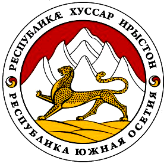 